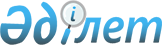 О проекте Указа Президента Республики Казахстан "О внесении изменения в Указ Президента Республики Казахстан от 5 февраля 2016 года № 190 "О проведении отчетных встреч с населением руководителей центральных исполнительных органов, акимов, ректоров национальных высших учебных заведений"Постановление Правительства Республики Казахстан от 24 ноября 2021 года № 836
      Правительство Республики Казахстан ПОСТАНОВЛЯЕТ:
      внести на рассмотрение Президента Республики Казахстан проект Указа Президента Республики Казахстан "О внесении изменения в Указ Президента Республики Казахстан от 5 февраля 2016 года № 190 "О проведении отчетных встреч с населением руководителей центральных исполнительных органов, акимов, ректоров национальных высших учебных заведений". УКАЗ
ПРЕЗИДЕНТА РЕСПУБЛИКИ КАЗАХСТАН
О внесении изменения в Указ Президента Республики Казахстан от 5 февраля 2016 года № 190 "О проведении отчетных встреч с населением руководителей центральных исполнительных органов, акимов, ректоров национальных высших учебных заведений"
      ПОСТАНОВЛЯЮ:
      1. Внести в Указ Президента Республики Казахстан от 5 февраля 2016 года № 190 "О проведении отчетных встреч с населением руководителей центральных исполнительных органов, акимов, ректоров национальных высших учебных заведений" следующее изменение:
      пункт 2 изложить в следующей редакции:
      "2. Акимам всех уровней:
      1) ежегодно в течение первого квартала проводить отчетные встречи с населением, в ходе которых информировать о реализуемых в стране реформах, задачах и основных направлениях дальнейшего развития региона, проблемных вопросах и планах по их решению;
      2) за месяц до даты проведения отчетных встреч проводить масштабную информационно-агитационную работу с использованием видеороликов, объявлений на местном телевидении, радио, билбордах.
      Время, отведенное для доклада акимов всех уровней, не должно превышать одной четвертой запланированного времени отчетной встречи.
      Отчетная встреча проводится с организацией онлайн-трансляций и видеоконференцсвязи с районными центрами и другими населенными пунктами (с учетом технических возможностей) с обязательной возможностью комментирования населением на официальных аккаунтах в социальных сетях.
      За день до проведения отчетной встречи и после еҰ проведения проводится личный прием граждан".
      До проведения отчетной встречи проводить заслушивание отчетов акимов областей, городов и районов на заседаниях соответствующих общественных советов с привлечением депутатов маслихатов, представителей общественности, бизнеса и средств массовой информации, в ходе которых аким информирует о социально-экономическом развитии соответствующей административно- территориальной единицы за истекший год, достижении ключевых показателей программ развития территорий, задачах и основных направлениях дальнейшего развития региона, процессе формирования проектов местных бюджетов в части определения приоритетов социально-экономического развития региона.".
      2. Настоящий Указ вводится в действие со дня его первого официального опубликования.
					© 2012. РГП на ПХВ «Институт законодательства и правовой информации Республики Казахстан» Министерства юстиции Республики Казахстан
				
      Премьер-МинистрРеспублики Казахстан 

А. Мамин

      ПрезидентРеспублики Казахстан 

К. Токаев
